Μετρώ τις οδοντόβουρτσες και κολλάω το σωστό αριθμό.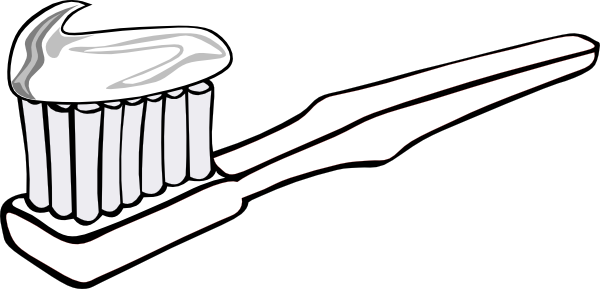 123123123